SUBSIDIE NACHTVERGOEDING VOOR ERKEND JEUGDWERK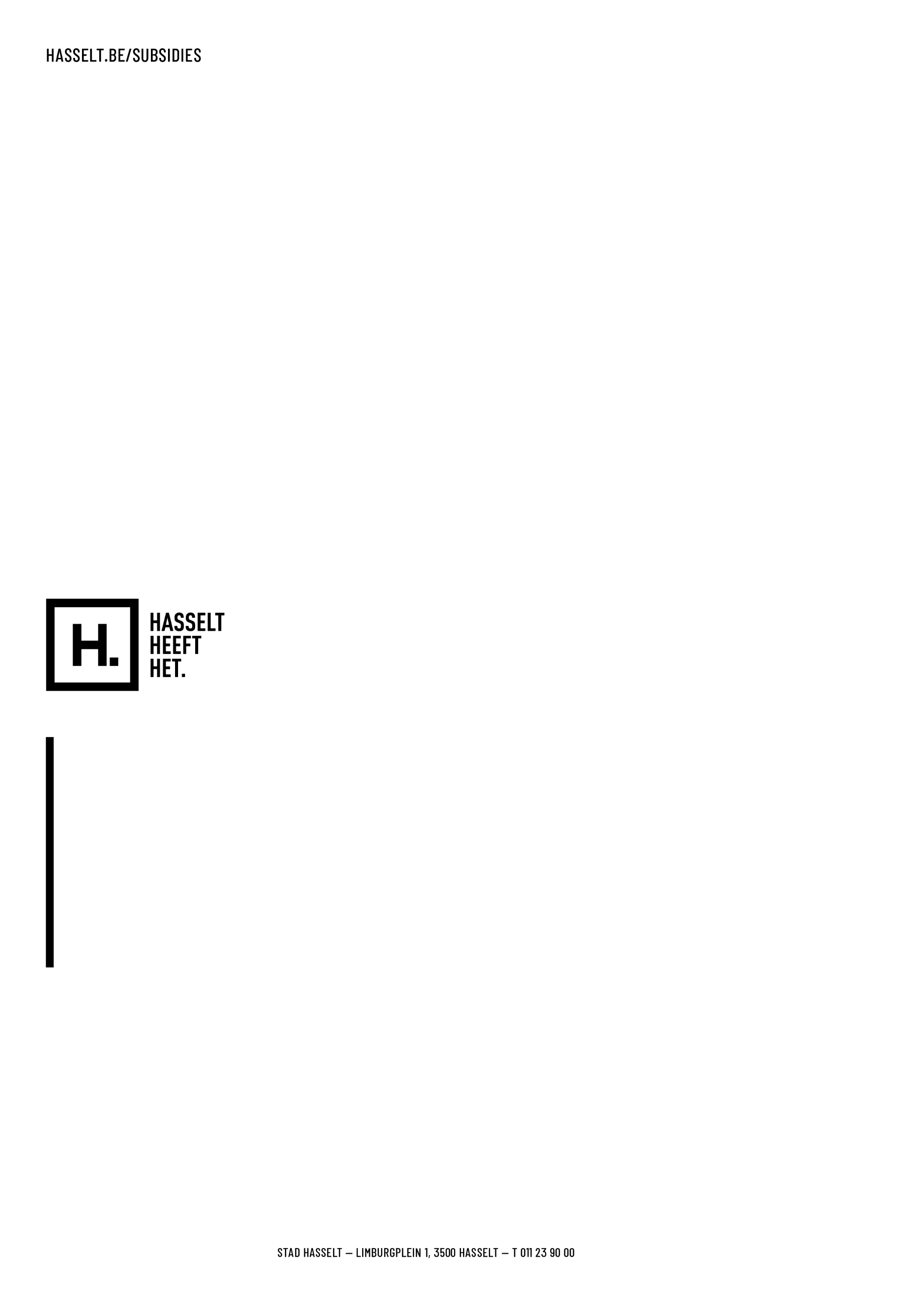 Alleen erkende Hasseltse jeugdverenigingen komen in aanmerking voor subsidie kampen en weekends. Dit zijn verenigingen die voldoen aan de voorwaarden van het algemeen jeugdsubsidiereglement en hun erkenning jaarlijks opnieuw aanvragen.VOORWAARDENEen meerdaagse activiteit met ten minste één overnachting. Overnachtingen op eigen locatie worden niet toegelaten, tenzij na schriftelijke goedkeuring van de stedelijke jeugddienst.Kampinschrijving wordt opgevraagd voor zomerkampen in juli / augustus	BEDRAG1,25 euro per nacht en per persoon*
* indien het jeugdwerk hoofdzakelijk met personen met een beperking werkt, wordt het bedrag verhoogd naar 1,50 euro per nacht en per persoon.TIMING De aanvraag dient ten laatste 14 dagen na terugkomst ingediend te worden.Vul dit formulier digitaal in en verstuur in PDF naar jeugdsubsidies@hasselt.be. AANVRAAGFORMULIERDoor het digitaal indienen en ondertekenen van dit aanvraagformulier verklaren wij dat alle gegevens in dit formulier naar waarheid ingevuld zijn.NAAM JEUGDORGANISATIE NAAM KAMPPLAATS STRAAT & NUMMER van de kampplaatsPOSTCODE & GEMEENTE van de kampplaatsLAND DEELNEMERS OVERNACHTINGDEELNEMERS OVERNACHTINGDEELNEMERS OVERNACHTINGDEELNEMERS OVERNACHTINGNaam van de tak / groep                                   Datum aankomstDatum vertrekAantal personenNaam van persoon 1 van de jeugdorganisatieNaam van persoon 2 van de jeugdorganisatie